Area and Perimeter Review #2  		NAME _________________SHOW ALL YOUR WORK1.  Base:________      A=____________The height of a parallelogram is 4.5 cm.The base is twice the height. What isbase. Find the area. the area?2.  Distance around =____________How many feet of border are neededto go around a square bulletin boardthat is 4.5 ft on each side?3.  Distance inside:___________  What is the area of the shaded region?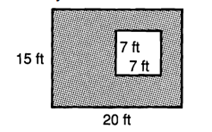 .                             A= ________________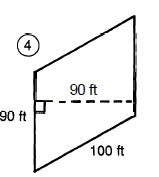 5.  A = ____________P=________________A square with sides equal to 7 in.6.                                        P = __________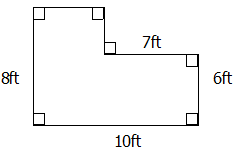 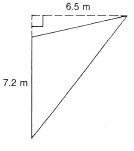 7.  A = ______________8.   A= ________________     P=_____________A rectangular flower bed that is 5.5 feet wide and 7 feet long.